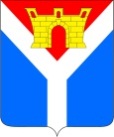 АДМИНИСТРАЦИЯ УСТЬ-ЛАБИНСКОГО ГОРОДСКОГО ПОСЕЛЕНИЯ  УСТЬ-ЛАБИНСКОГО РАЙОНА П О С Т А Н О В Л Е Н И Еот 29.12.2021                                                                                                      № 1177город Усть-ЛабинскОб утверждении муниципальной программы «Осуществление экологического просвещения, организации экологического воспитания и формирования экологической культуры в области обращения с твердыми коммунальными отходами»В соответствии Федеральным законом от 6 октября 2003 года № 131-ФЗ «Об общих принципах организации местного самоуправления в Российской Федерации», постановлениями администрации  Усть-Лабинского городского поселения Усть-Лабинского района от 5 октября 2021 года № 867 «Об утверждении порядка принятия решения о разработке, формирования, реализации и оценки эффективности реализации муниципальных программ Усть-Лабинского городского поселения Усть-Лабинского района», 
от 16 декабря 2021 года № 1060 «Об утверждении перечня  муниципальных программ, подлежащих разработке и реализации за счет бюджета 
Усть-Лабинского городского поселения Усть-Лабинского района» 
п о с т а н о в л я ю:1. Утвердить муниципальную программу «Осуществление экологического просвещения, организации экологического воспитания и формирования экологической культуры в области обращения с твердыми коммунальными отходами» (прилагается).2. Отделу по общим и организационным вопросам администрации 
Усть-Лабинского городского поселения Усть-Лабинского района (Владимирова) разместить настоящее постановление на официальном сайте администрации Усть-Лабинского городского поселения Усть-Лабинского района в информационно-телекоммуникационной сети «Интернет».3. Контроль за выполнением настоящего постановления возложить на исполняющего обязанности заместителя главы Усть-Лабинского городского поселения Усть-Лабинского района С. А. Леонидова.4. Настоящее постановление вступает в силу с 1 января 2022 года.ГлаваУсть-Лабинского городского поселенияУсть-Лабинского района                                                               С. А. ГайнюченкоПриложение УТВЕРЖДЕНАпостановлением администрацииУсть-Лабинского городского поселения Усть-Лабинского районаот 29.12.2021  № 1177МУНИЦИПАЛЬНАЯ ПРОГРАММА «Осуществление экологического просвещения, организации экологического воспитания и формирования экологической культуры в области обращения с твердыми коммунальными отходами»Паспортмуниципальной программы «Осуществление экологического просвещения, организации экологического воспитания и формирования экологической культуры в области обращения 
с твердыми коммунальными отходами» 1. Целевые показатели муниципальной программыЦелью муниципальной программы является формирование бережного отношения к природе, повышение уровня экологического просвещения населения на территории Усть-Лабинского городского поселения, а также организация экологического воспитания и формирования экологической культуры в области обращения с твердыми коммунальными отходами.Для достижения целей, поставленных муниципальной программой, необходимо внедрить экологические акции, субботники, распространять информационные и разъясняющие материалы по вопросам обращения с твердыми коммунальными отходами, реализовывать мероприятия по оснащению и обустройству новых контейнерных площадок и ремонту существующих, пропагандировать экологические знания.Целевые показатели муниципальной программы отражены в приложение №1.2. Перечень основных мероприятий муниципальной программы	Перечень основных мероприятий программы:	изготовление печатной продукции (изготовление листовок, буклетов, памяток с экологической тематикой);	проведение субботников и экологических акций (наведение санитарного порядка, сбор макулатуры, проведение тематических акций по раздельному сбору отходов);	экологическое просвещение молодежи, детей и подростков в дни школьных каникул.Реализация мероприятий позволит обеспечить:Наведение экологического порядка в городе.Создание комфортной среды обитания.Просвещение населения посредством экологических знаний.Воспитание бережного отношения к природе.Рациональное использование природных ресурсов.Финансирование мероприятий программы из бюджета Усть-Лабинского городского поселения Усть-Лабинского района осуществляется в объемах, установленных программой, и в соответствии с титульным списком, утверждаемом распоряжением администрации Усть-Лабинского городского поселения Усть-Лабинского района. Перечень мероприятий и объемы финансирования по каждому мероприятию отражены в приложении №2.3. Методика оценки эффективности реализации муниципальной программыОценка эффективности реализации мероприятий муниципальной программы осуществляется в целях определения фактического вклада результатов муниципальной программы в формирование у жителей Усть-Лабинского городского поселения правил экологически-дружественного поведения и основана на оценке её результативности с учётом объёма ресурсов, направленных на её реализацию.Эффективность выполнения муниципальной программы оценивается как степень достижения запланированных результатов и основных мероприятий, входящих в её состав.Методика оценки эффективности реализации муниципальной программы основывается на принципе сопоставления фактически достигнутых значений целевых показателей с их плановыми значениями по результатам отчётного года.4. Механизм реализации муниципальной программы и контроль  за ее выполнениемРеализация муниципальной программы осуществляется путём выполнения программных мероприятий в составе, содержании, объёмах и сроках, предусмотренных ею. Ответственность за выполнение мероприятий лежит на исполнителях мероприятий муниципальной программы.Общее управление муниципальной программой осуществляет координатор муниципальной программы. Требования координатора муниципальной программы являются обязательными для исполнителей мероприятий муниципальной программы.	Контроль за выполнением мероприятий муниципальной программы осуществляет специалист отдела по вопросам жилищно-коммунального хозяйства и благоустройства администрации Усть-Лабинского городского поселения Усть-Лабинского района в результате выезда на место проведения работ еженедельно.Начальник отдела по вопросамжилищно-коммунального хозяйстваи благоустройства администрацииУсть-Лабинского городского поселенияУсть-Лабинского района							С.А. ЛеонидовПРИЛОЖЕНИЕ №1к муниципальной программе«Осуществление экологического просвещения, организации экологического воспитания и формирования экологической культуры в области обращения с твердыми коммунальными отходами»   Цели, задачи и целевые показатели муниципальной программы«Осуществление экологического просвещения, организации экологического воспитания и формирования экологической культуры в области обращения с твердыми коммунальными отходами»Начальник отдела по вопросамжилищно-коммунального хозяйстваи благоустройства администрацииУсть-Лабинского городского поселенияУсть-Лабинского района							С.А. ЛеонидовПРИЛОЖЕНИЕ №2			 к муниципальной программе«Осуществление экологического просвещения, организации экологического воспитания и формирования экологической культуры в области обращения с твердыми коммунальными отходами»   ПЕРЕЧЕНЬ основных мероприятий муниципальной программы«Осуществление экологического просвещения, организации экологического воспитания и формирования экологической культуры в области обращения с твердыми коммунальными отходами»Начальник отдела по вопросамжилищно-коммунального хозяйстваи благоустройства администрацииУсть-Лабинского городского поселенияУсть-Лабинского района							С.А. ЛеонидовКоординатор муниципальной программыОтдел по вопросам жилищно-коммунального хозяйства и благоустройства администрации Усть-Лабинского городского поселения Усть-Лабинского районаОтдел по вопросам жилищно-коммунального хозяйства и благоустройства администрации Усть-Лабинского городского поселения Усть-Лабинского районаОтдел по вопросам жилищно-коммунального хозяйства и благоустройства администрации Усть-Лабинского городского поселения Усть-Лабинского районаОтдел по вопросам жилищно-коммунального хозяйства и благоустройства администрации Усть-Лабинского городского поселения Усть-Лабинского районаОтдел по вопросам жилищно-коммунального хозяйства и благоустройства администрации Усть-Лабинского городского поселения Усть-Лабинского районаОтдел по вопросам жилищно-коммунального хозяйства и благоустройства администрации Усть-Лабинского городского поселения Усть-Лабинского районаОтдел по вопросам жилищно-коммунального хозяйства и благоустройства администрации Усть-Лабинского городского поселения Усть-Лабинского районаУчастники муниципальной  программы          Муниципальное казенное учреждение Усть-Лабинского городского поселения Усть-Лабинского района «Административно-техническое управление»Муниципальное казенное учреждение Усть-Лабинского городского поселения Усть-Лабинского района «Административно-техническое управление»Муниципальное казенное учреждение Усть-Лабинского городского поселения Усть-Лабинского района «Административно-техническое управление»Муниципальное казенное учреждение Усть-Лабинского городского поселения Усть-Лабинского района «Административно-техническое управление»Муниципальное казенное учреждение Усть-Лабинского городского поселения Усть-Лабинского района «Административно-техническое управление»Муниципальное казенное учреждение Усть-Лабинского городского поселения Усть-Лабинского района «Административно-техническое управление»Муниципальное казенное учреждение Усть-Лабинского городского поселения Усть-Лабинского района «Административно-техническое управление»Подпрограммы муниципальной программыНе предусмотреныНе предусмотреныНе предусмотреныНе предусмотреныНе предусмотреныНе предусмотреныНе предусмотреныЦель муниципальной программы Повышение уровня экологического просвещения населения на территории Усть-Лабинского городского поселения, а также организация экологического воспитания и формирования экологической культуры в области обращения с твердыми коммунальными отходамиПовышение уровня экологического просвещения населения на территории Усть-Лабинского городского поселения, а также организация экологического воспитания и формирования экологической культуры в области обращения с твердыми коммунальными отходамиПовышение уровня экологического просвещения населения на территории Усть-Лабинского городского поселения, а также организация экологического воспитания и формирования экологической культуры в области обращения с твердыми коммунальными отходамиПовышение уровня экологического просвещения населения на территории Усть-Лабинского городского поселения, а также организация экологического воспитания и формирования экологической культуры в области обращения с твердыми коммунальными отходамиПовышение уровня экологического просвещения населения на территории Усть-Лабинского городского поселения, а также организация экологического воспитания и формирования экологической культуры в области обращения с твердыми коммунальными отходамиПовышение уровня экологического просвещения населения на территории Усть-Лабинского городского поселения, а также организация экологического воспитания и формирования экологической культуры в области обращения с твердыми коммунальными отходамиПовышение уровня экологического просвещения населения на территории Усть-Лабинского городского поселения, а также организация экологического воспитания и формирования экологической культуры в области обращения с твердыми коммунальными отходамиЗадачи муниципальной программы - повышение уровня знаний, умений, навыков населения на территории Усть-Лабинского городского поселения Усть-Лабинского района в сфере экологического просвещения, организации экологического воспитания, формирования экологической культуры в области обращения с твердыми коммунальными отходами;- разъяснение необходимости соблюдения экологической культуры в области обращения с твердыми коммунальными отходами;- привлечение граждан, общественных объединений и иных некоммерческих организаций к участию в реализации мероприятий в сфере охраны окружающей среды, рационального природопользования;-  формирование ответственного отношения по обращению с отходами, в том числе к раздельному сбору твердых коммунальных отходов;- реализация мероприятий в области экологического просвещения, организации экологического воспитания, формирование экологической культуры- повышение уровня знаний, умений, навыков населения на территории Усть-Лабинского городского поселения Усть-Лабинского района в сфере экологического просвещения, организации экологического воспитания, формирования экологической культуры в области обращения с твердыми коммунальными отходами;- разъяснение необходимости соблюдения экологической культуры в области обращения с твердыми коммунальными отходами;- привлечение граждан, общественных объединений и иных некоммерческих организаций к участию в реализации мероприятий в сфере охраны окружающей среды, рационального природопользования;-  формирование ответственного отношения по обращению с отходами, в том числе к раздельному сбору твердых коммунальных отходов;- реализация мероприятий в области экологического просвещения, организации экологического воспитания, формирование экологической культуры- повышение уровня знаний, умений, навыков населения на территории Усть-Лабинского городского поселения Усть-Лабинского района в сфере экологического просвещения, организации экологического воспитания, формирования экологической культуры в области обращения с твердыми коммунальными отходами;- разъяснение необходимости соблюдения экологической культуры в области обращения с твердыми коммунальными отходами;- привлечение граждан, общественных объединений и иных некоммерческих организаций к участию в реализации мероприятий в сфере охраны окружающей среды, рационального природопользования;-  формирование ответственного отношения по обращению с отходами, в том числе к раздельному сбору твердых коммунальных отходов;- реализация мероприятий в области экологического просвещения, организации экологического воспитания, формирование экологической культуры- повышение уровня знаний, умений, навыков населения на территории Усть-Лабинского городского поселения Усть-Лабинского района в сфере экологического просвещения, организации экологического воспитания, формирования экологической культуры в области обращения с твердыми коммунальными отходами;- разъяснение необходимости соблюдения экологической культуры в области обращения с твердыми коммунальными отходами;- привлечение граждан, общественных объединений и иных некоммерческих организаций к участию в реализации мероприятий в сфере охраны окружающей среды, рационального природопользования;-  формирование ответственного отношения по обращению с отходами, в том числе к раздельному сбору твердых коммунальных отходов;- реализация мероприятий в области экологического просвещения, организации экологического воспитания, формирование экологической культуры- повышение уровня знаний, умений, навыков населения на территории Усть-Лабинского городского поселения Усть-Лабинского района в сфере экологического просвещения, организации экологического воспитания, формирования экологической культуры в области обращения с твердыми коммунальными отходами;- разъяснение необходимости соблюдения экологической культуры в области обращения с твердыми коммунальными отходами;- привлечение граждан, общественных объединений и иных некоммерческих организаций к участию в реализации мероприятий в сфере охраны окружающей среды, рационального природопользования;-  формирование ответственного отношения по обращению с отходами, в том числе к раздельному сбору твердых коммунальных отходов;- реализация мероприятий в области экологического просвещения, организации экологического воспитания, формирование экологической культуры- повышение уровня знаний, умений, навыков населения на территории Усть-Лабинского городского поселения Усть-Лабинского района в сфере экологического просвещения, организации экологического воспитания, формирования экологической культуры в области обращения с твердыми коммунальными отходами;- разъяснение необходимости соблюдения экологической культуры в области обращения с твердыми коммунальными отходами;- привлечение граждан, общественных объединений и иных некоммерческих организаций к участию в реализации мероприятий в сфере охраны окружающей среды, рационального природопользования;-  формирование ответственного отношения по обращению с отходами, в том числе к раздельному сбору твердых коммунальных отходов;- реализация мероприятий в области экологического просвещения, организации экологического воспитания, формирование экологической культуры- повышение уровня знаний, умений, навыков населения на территории Усть-Лабинского городского поселения Усть-Лабинского района в сфере экологического просвещения, организации экологического воспитания, формирования экологической культуры в области обращения с твердыми коммунальными отходами;- разъяснение необходимости соблюдения экологической культуры в области обращения с твердыми коммунальными отходами;- привлечение граждан, общественных объединений и иных некоммерческих организаций к участию в реализации мероприятий в сфере охраны окружающей среды, рационального природопользования;-  формирование ответственного отношения по обращению с отходами, в том числе к раздельному сбору твердых коммунальных отходов;- реализация мероприятий в области экологического просвещения, организации экологического воспитания, формирование экологической культурыПеречень целевых показателей муниципальной программы1. Изготовление печатной продукции (изготовление листовок, буклетов, памяток с экологической тематикой)2.Проведение субботников и экологических акций (наведение санитарного порядка, сбор макулатуры, проведение тематических акций по раздельному сбору отходов)3.Экологическое просвещение молодежи, детей и подростков в дни школьных каникул1. Изготовление печатной продукции (изготовление листовок, буклетов, памяток с экологической тематикой)2.Проведение субботников и экологических акций (наведение санитарного порядка, сбор макулатуры, проведение тематических акций по раздельному сбору отходов)3.Экологическое просвещение молодежи, детей и подростков в дни школьных каникул1. Изготовление печатной продукции (изготовление листовок, буклетов, памяток с экологической тематикой)2.Проведение субботников и экологических акций (наведение санитарного порядка, сбор макулатуры, проведение тематических акций по раздельному сбору отходов)3.Экологическое просвещение молодежи, детей и подростков в дни школьных каникул1. Изготовление печатной продукции (изготовление листовок, буклетов, памяток с экологической тематикой)2.Проведение субботников и экологических акций (наведение санитарного порядка, сбор макулатуры, проведение тематических акций по раздельному сбору отходов)3.Экологическое просвещение молодежи, детей и подростков в дни школьных каникул1. Изготовление печатной продукции (изготовление листовок, буклетов, памяток с экологической тематикой)2.Проведение субботников и экологических акций (наведение санитарного порядка, сбор макулатуры, проведение тематических акций по раздельному сбору отходов)3.Экологическое просвещение молодежи, детей и подростков в дни школьных каникул1. Изготовление печатной продукции (изготовление листовок, буклетов, памяток с экологической тематикой)2.Проведение субботников и экологических акций (наведение санитарного порядка, сбор макулатуры, проведение тематических акций по раздельному сбору отходов)3.Экологическое просвещение молодежи, детей и подростков в дни школьных каникул1. Изготовление печатной продукции (изготовление листовок, буклетов, памяток с экологической тематикой)2.Проведение субботников и экологических акций (наведение санитарного порядка, сбор макулатуры, проведение тематических акций по раздельному сбору отходов)3.Экологическое просвещение молодежи, детей и подростков в дни школьных каникулЭтапы и сроки реализации муниципальной программыСрок реализации – 2022 год и плановый период 2023-2024 годов. Этапы прописаны в титульном списке к настоящей муниципальной программе.Срок реализации – 2022 год и плановый период 2023-2024 годов. Этапы прописаны в титульном списке к настоящей муниципальной программе.Срок реализации – 2022 год и плановый период 2023-2024 годов. Этапы прописаны в титульном списке к настоящей муниципальной программе.Срок реализации – 2022 год и плановый период 2023-2024 годов. Этапы прописаны в титульном списке к настоящей муниципальной программе.Срок реализации – 2022 год и плановый период 2023-2024 годов. Этапы прописаны в титульном списке к настоящей муниципальной программе.Срок реализации – 2022 год и плановый период 2023-2024 годов. Этапы прописаны в титульном списке к настоящей муниципальной программе.Срок реализации – 2022 год и плановый период 2023-2024 годов. Этапы прописаны в титульном списке к настоящей муниципальной программе.Объем финансирования муниципальной программы, тыс. рублей Объем финансирования муниципальной программы, тыс. рублей Всего, тыс.рубв разрезе источников финансированияв разрезе источников финансированияв разрезе источников финансированияв разрезе источников финансированияГоды реализацииГоды реализацииВсего, тыс.рубфедеральный бюджет, тыс.руб.краевой бюджет, тыс.руб.местный бюджет, тыс.руб.внебюджетные источники, тыс.руб.2022202250,00,00,050,00,02023202350,00,00,050,00,02024202450,00,00,050,00,0ВсегоВсего150,00,00,0150,00,0расходы, связанные с реализацией проектов или программ расходы, связанные с реализацией проектов или программ расходы, связанные с реализацией проектов или программ расходы, связанные с реализацией проектов или программ расходы, связанные с реализацией проектов или программ расходы, связанные с реализацией проектов или программ расходы, связанные с реализацией проектов или программ 2022202250,00,00,050,00,02023202350,00,00,050,00,02024202450,00,00,050,00,0ВсегоВсего150,00,00,0150,00,0п/пНаименование целевого показателяЕдиница измеренияСтатус*Значение показателейЗначение показателейЗначение показателейп/пНаименование целевого показателяЕдиница измеренияСтатус*20222023202412345671Муниципальная программа «Осуществление экологического просвещения, организации экологического воспитания и формирования экологической культуры в области обращения с твердыми коммунальными отходами»Муниципальная программа «Осуществление экологического просвещения, организации экологического воспитания и формирования экологической культуры в области обращения с твердыми коммунальными отходами»Муниципальная программа «Осуществление экологического просвещения, организации экологического воспитания и формирования экологической культуры в области обращения с твердыми коммунальными отходами»Муниципальная программа «Осуществление экологического просвещения, организации экологического воспитания и формирования экологической культуры в области обращения с твердыми коммунальными отходами»Муниципальная программа «Осуществление экологического просвещения, организации экологического воспитания и формирования экологической культуры в области обращения с твердыми коммунальными отходами»Муниципальная программа «Осуществление экологического просвещения, организации экологического воспитания и формирования экологической культуры в области обращения с твердыми коммунальными отходами»Цель: Повышение уровня экологического просвещения населения на территории Усть-Лабинского городского поселения, а также организация экологического воспитания и формирования экологической культуры в области обращения с твердыми коммунальными отходамиЦель: Повышение уровня экологического просвещения населения на территории Усть-Лабинского городского поселения, а также организация экологического воспитания и формирования экологической культуры в области обращения с твердыми коммунальными отходамиЦель: Повышение уровня экологического просвещения населения на территории Усть-Лабинского городского поселения, а также организация экологического воспитания и формирования экологической культуры в области обращения с твердыми коммунальными отходамиЦель: Повышение уровня экологического просвещения населения на территории Усть-Лабинского городского поселения, а также организация экологического воспитания и формирования экологической культуры в области обращения с твердыми коммунальными отходамиЦель: Повышение уровня экологического просвещения населения на территории Усть-Лабинского городского поселения, а также организация экологического воспитания и формирования экологической культуры в области обращения с твердыми коммунальными отходамиЦель: Повышение уровня экологического просвещения населения на территории Усть-Лабинского городского поселения, а также организация экологического воспитания и формирования экологической культуры в области обращения с твердыми коммунальными отходамиЗадача: Реализация мероприятий, направленных на достижение экологического просвещения, воспитания и формирования экологической культуры, информирование населения о правильном обращении с твердыми коммунальными отходамиЗадача: Реализация мероприятий, направленных на достижение экологического просвещения, воспитания и формирования экологической культуры, информирование населения о правильном обращении с твердыми коммунальными отходамиЗадача: Реализация мероприятий, направленных на достижение экологического просвещения, воспитания и формирования экологической культуры, информирование населения о правильном обращении с твердыми коммунальными отходамиЗадача: Реализация мероприятий, направленных на достижение экологического просвещения, воспитания и формирования экологической культуры, информирование населения о правильном обращении с твердыми коммунальными отходамиЗадача: Реализация мероприятий, направленных на достижение экологического просвещения, воспитания и формирования экологической культуры, информирование населения о правильном обращении с твердыми коммунальными отходамиЗадача: Реализация мероприятий, направленных на достижение экологического просвещения, воспитания и формирования экологической культуры, информирование населения о правильном обращении с твердыми коммунальными отходами1Изготовление печатной продукции (изготовление листовок, буклетов, памяток с экологической тематикой)шт31000100010002Проведение субботников и экологических акций (наведение санитарного порядка, сбор макулатуры, проведение тематических акций по раздельному сбору отходов)шт33030303Экологическое просвещение молодежи, детей и подростков в дни школьных каникулшт3121212N
п/пНаименование мероприятияСтатус (*)Годы реализацииОбъем финансирования, тыс. рублейОбъем финансирования, тыс. рублейОбъем финансирования, тыс. рублейОбъем финансирования, тыс. рублейОбъем финансирования, тыс. рублейНепосредственный результат реализации мероприятияМуниципальный заказчик, исполнитель основного мероприятияN
п/пНаименование мероприятияСтатус (*)Годы реализацииВсего,тыс.руб.в разрезе источников финансированияв разрезе источников финансированияв разрезе источников финансированияв разрезе источников финансированияНепосредственный результат реализации мероприятияМуниципальный заказчик, исполнитель основного мероприятияN
п/пНаименование мероприятияСтатус (*)Годы реализацииВсего,тыс.руб.федеральный бюджет, тыс.руб.краевой бюджет, тыс.руб.местный бюджет, тыс.руб.Внебюджетные источники, тыс.руб.Непосредственный результат реализации мероприятияМуниципальный заказчик, исполнитель основного мероприятия12345678910111Цель 1Повышение уровня экологического просвещения населения на территории Усть-Лабинского городского поселения, а также организация экологического воспитания и формирования экологической культуры в области обращения с твердыми коммунальными отходамиПовышение уровня экологического просвещения населения на территории Усть-Лабинского городского поселения, а также организация экологического воспитания и формирования экологической культуры в области обращения с твердыми коммунальными отходамиПовышение уровня экологического просвещения населения на территории Усть-Лабинского городского поселения, а также организация экологического воспитания и формирования экологической культуры в области обращения с твердыми коммунальными отходамиПовышение уровня экологического просвещения населения на территории Усть-Лабинского городского поселения, а также организация экологического воспитания и формирования экологической культуры в области обращения с твердыми коммунальными отходамиПовышение уровня экологического просвещения населения на территории Усть-Лабинского городского поселения, а также организация экологического воспитания и формирования экологической культуры в области обращения с твердыми коммунальными отходамиПовышение уровня экологического просвещения населения на территории Усть-Лабинского городского поселения, а также организация экологического воспитания и формирования экологической культуры в области обращения с твердыми коммунальными отходамиПовышение уровня экологического просвещения населения на территории Усть-Лабинского городского поселения, а также организация экологического воспитания и формирования экологической культуры в области обращения с твердыми коммунальными отходамиПовышение уровня экологического просвещения населения на территории Усть-Лабинского городского поселения, а также организация экологического воспитания и формирования экологической культуры в области обращения с твердыми коммунальными отходамиПовышение уровня экологического просвещения населения на территории Усть-Лабинского городского поселения, а также организация экологического воспитания и формирования экологической культуры в области обращения с твердыми коммунальными отходами1.1Задача 1Реализация мероприятий, направленных на достижение экологического просвещения, воспитания и формирования экологической культуры, информирование населения о правильном обращении с твердыми коммунальными отходамиРеализация мероприятий, направленных на достижение экологического просвещения, воспитания и формирования экологической культуры, информирование населения о правильном обращении с твердыми коммунальными отходамиРеализация мероприятий, направленных на достижение экологического просвещения, воспитания и формирования экологической культуры, информирование населения о правильном обращении с твердыми коммунальными отходамиРеализация мероприятий, направленных на достижение экологического просвещения, воспитания и формирования экологической культуры, информирование населения о правильном обращении с твердыми коммунальными отходамиРеализация мероприятий, направленных на достижение экологического просвещения, воспитания и формирования экологической культуры, информирование населения о правильном обращении с твердыми коммунальными отходамиРеализация мероприятий, направленных на достижение экологического просвещения, воспитания и формирования экологической культуры, информирование населения о правильном обращении с твердыми коммунальными отходамиРеализация мероприятий, направленных на достижение экологического просвещения, воспитания и формирования экологической культуры, информирование населения о правильном обращении с твердыми коммунальными отходамиРеализация мероприятий, направленных на достижение экологического просвещения, воспитания и формирования экологической культуры, информирование населения о правильном обращении с твердыми коммунальными отходамиРеализация мероприятий, направленных на достижение экологического просвещения, воспитания и формирования экологической культуры, информирование населения о правильном обращении с твердыми коммунальными отходами1.1.1Изготовление печатной продукции (изготовление листовок, буклетов, памяток с экологической тематикой)202250,00,00,050,00,0Экологическое воспитаниеОтдел по вопросам жилищно-коммунального хозяйства и благоустройства Усть-Лабинского городского поселения Усть-Лабинского района, МКУ УГП «АТУ»1.1.1Изготовление печатной продукции (изготовление листовок, буклетов, памяток с экологической тематикой)202350,00,00,050,00,0Экологическое воспитаниеОтдел по вопросам жилищно-коммунального хозяйства и благоустройства Усть-Лабинского городского поселения Усть-Лабинского района, МКУ УГП «АТУ»1.1.1Изготовление печатной продукции (изготовление листовок, буклетов, памяток с экологической тематикой)202450,00,00,050,00,0Экологическое воспитаниеОтдел по вопросам жилищно-коммунального хозяйства и благоустройства Усть-Лабинского городского поселения Усть-Лабинского района, МКУ УГП «АТУ»1.1.1Изготовление печатной продукции (изготовление листовок, буклетов, памяток с экологической тематикой)всего 150,00,00,0150,00,0ХОтдел по вопросам жилищно-коммунального хозяйства и благоустройства Усть-Лабинского городского поселения Усть-Лабинского района, МКУ УГП «АТУ»1.1.2Проведение субботников и экологических акций (наведение санитарного порядка, сбор макулатуры, проведение тематических акций по раздельному сбору отходов)20220,00,00,00,00,0Экологическое воспитаниеОтдел по вопросам жилищно-коммунального хозяйства и благоустройства Усть-Лабинского городского поселения Усть-Лабинского района, МКУ УГП «АТУ» 1.1.2Проведение субботников и экологических акций (наведение санитарного порядка, сбор макулатуры, проведение тематических акций по раздельному сбору отходов)20230,00,00,00,00,0Экологическое воспитаниеОтдел по вопросам жилищно-коммунального хозяйства и благоустройства Усть-Лабинского городского поселения Усть-Лабинского района, МКУ УГП «АТУ» 1.1.2Проведение субботников и экологических акций (наведение санитарного порядка, сбор макулатуры, проведение тематических акций по раздельному сбору отходов)20240,00,00,00,00,0Экологическое воспитаниеОтдел по вопросам жилищно-коммунального хозяйства и благоустройства Усть-Лабинского городского поселения Усть-Лабинского района, МКУ УГП «АТУ» 1.1.2Проведение субботников и экологических акций (наведение санитарного порядка, сбор макулатуры, проведение тематических акций по раздельному сбору отходов)всего0,00,00,00,00,0ХОтдел по вопросам жилищно-коммунального хозяйства и благоустройства Усть-Лабинского городского поселения Усть-Лабинского района, МКУ УГП «АТУ» 1.1.3Экологическое просвещение молодежи, детей и подростков в дни школьных каникул20220,00,00,00,00,0Экологическое воспитание Отдел по вопросам жилищно-коммунального хозяйства и благоустройства Усть-Лабинского городского поселения Усть-Лабинского района, МКУ УГП «АТУ»1.1.3Экологическое просвещение молодежи, детей и подростков в дни школьных каникул20230,00,00,00,00,0Экологическое воспитание Отдел по вопросам жилищно-коммунального хозяйства и благоустройства Усть-Лабинского городского поселения Усть-Лабинского района, МКУ УГП «АТУ»1.1.3Экологическое просвещение молодежи, детей и подростков в дни школьных каникул20240,00,00,00,00,0Экологическое воспитание Отдел по вопросам жилищно-коммунального хозяйства и благоустройства Усть-Лабинского городского поселения Усть-Лабинского района, МКУ УГП «АТУ»1.1.3Экологическое просвещение молодежи, детей и подростков в дни школьных каникулвсего0,00,00,00,00,0ХОтдел по вопросам жилищно-коммунального хозяйства и благоустройства Усть-Лабинского городского поселения Усть-Лабинского района, МКУ УГП «АТУ»